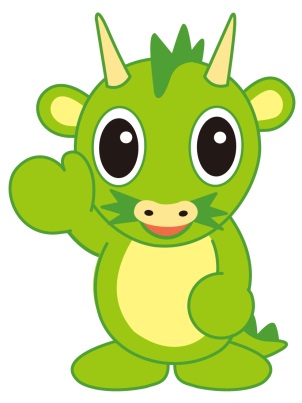 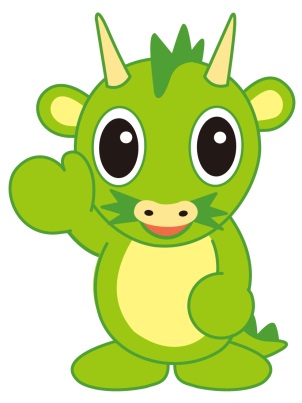 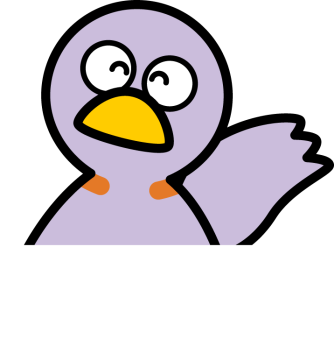 県内外から参加企業・団体を募集しています！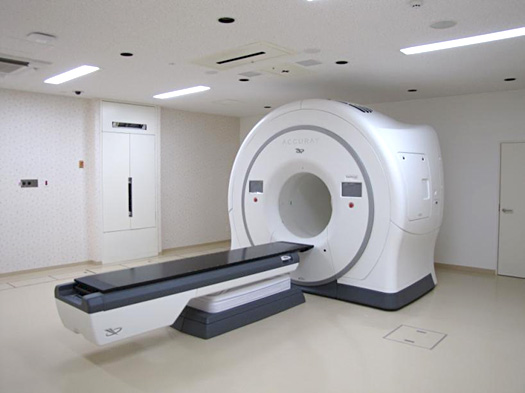 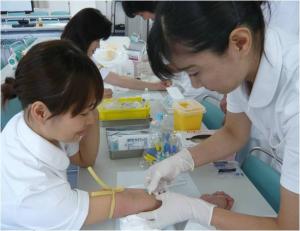 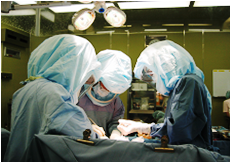 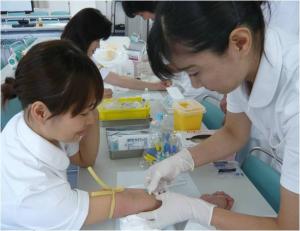 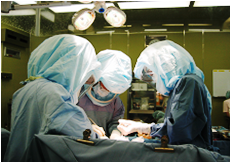 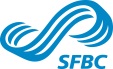 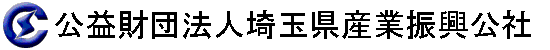 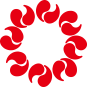 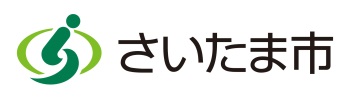 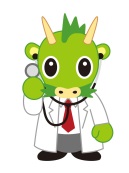 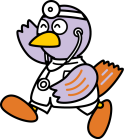  ※ ご記入いただいた情報は、事務局4者で共有し、ネットワークの運営と関連情報のご案内に活用させていただきます。また＊を付した項目については、連携先を探すための参考情報として活用いただくことを目的として、登録名簿を作成し、登録者に配布いたします。分類（□に✓印） □ 企業　　　　　□ 大学・研究機関　　　　□ 医療機関 □ 支援機関　　　□ その他（　　　　　　　　　　　　） □ 企業　　　　　□ 大学・研究機関　　　　□ 医療機関 □ 支援機関　　　□ その他（　　　　　　　　　　　　） □ 企業　　　　　□ 大学・研究機関　　　　□ 医療機関 □ 支援機関　　　□ その他（　　　　　　　　　　　　）企業／機関名＊本社等所在地＊担当者住所〒担当者部署名＊担当者役職・氏名担当者電話＊担当者FAX担当者メールURL＊企業(機関)PR＊企業の場合は以下もご記入ください。企業の場合は以下もご記入ください。企業の場合は以下もご記入ください。企業の場合は以下もご記入ください。従業員数＊業種＊主要製品＊医療関連産業＊　　　　□ 参入済　　　　　　　　　　□ 未参入（具体的な製品名等：　　　　　　　　　　）　　　　□ 参入済　　　　　　　　　　□ 未参入（具体的な製品名等：　　　　　　　　　　）　　　　□ 参入済　　　　　　　　　　□ 未参入（具体的な製品名等：　　　　　　　　　　）業許可の状況＊ 医薬品　　□製造販売業第１種　□製造販売業第２種　□製造業 医薬品　　□製造販売業第１種　□製造販売業第２種　□製造業 医薬品　　□製造販売業第１種　□製造販売業第２種　□製造業業許可の状況＊ 医療機器　□製造販売業第１種　□製造販売業第２種　　　　　 □製造販売業第３種　□製造業 医療機器　□製造販売業第１種　□製造販売業第２種　　　　　 □製造販売業第３種　□製造業 医療機器　□製造販売業第１種　□製造販売業第２種　　　　　 □製造販売業第３種　□製造業業許可の状況＊ 医薬部外品　□製造販売業　　　　□製造業 医薬部外品　□製造販売業　　　　□製造業 医薬部外品　□製造販売業　　　　□製造業業許可の状況＊ 化粧品　　□製造販売業　　　　□製造業 化粧品　　□製造販売業　　　　□製造業 化粧品　　□製造販売業　　　　□製造業